Sam Houston 2021 Varsity Baseball Schedule           DATE      	                  DAY	                                       OPPONENT                                              SITE	     TIME                             *Denotes District GameHead Coach: Joel Villarreal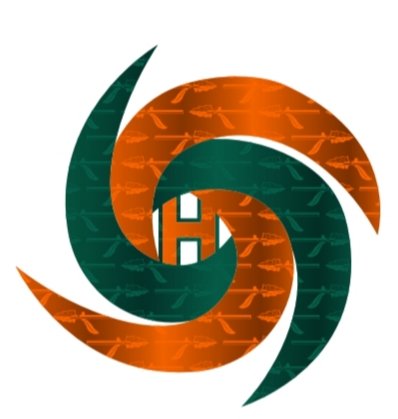 Assistant Coach: Steven HowardPrincipal: Ms. Sharene DixonAthletic Trainer: Jacob Gonzales Senior AD: Todd HoweyAD: Brian Clancy School Colors: Kelly Green/Tangerine Mascot: HurricanesFebruary 6thSat.Davenport (Scrimmage)SAISD #112:00February 12thFri.Cole (Scrimmage)SAISD #14:00February 15th-16th Mon/TueJohnson City (Scrimmage)TBA4:30February 19thFri.SA Wolverines (Scrimmage)SAISD #27:00February 23rdTue.Lanier*SAISD #14:30February 25th-27thThu. - Sat.SAISD TournamentSAISDTBAMarch 2ndTue. Vs. Kennedy*Edgewood5:30March 4th-6thThu. - SatEdgewood TournamentEdgewoodTBAMarch 9thTue.Edison*SAISD #112:00March 10thWed.Vs. Brackenridge*SAISD#212:00March 16thTue.Highlands*SAISD #17:00March 19thFri.Vs. Jefferson*SAISD #26:00March 23rdTue.Memorial*SAISD #26:00March 26thFri.Vs. Burbank*SAISD #26:00March 29thMon.Holy CrossHoly Cross4:30April 1stThurs.Vs. LanierSAISD #26:00April 6thTue.Kennedy*SAISD #26:00April 9thFri.Vs. Edison*SAISD #26:00April 13thTue.Brackenridge*SAISD #17:00April 16th Fri. Vs. Highlands*SAISD #27:00April 20thTue.Jefferson*SAISD #26:00April 22ndThurs.Vs. MemorialEdgewood5:30April 27thTue.Burbank* SAISD #14:30